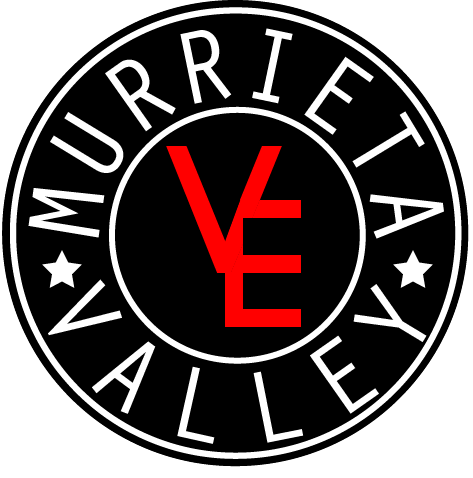 MVHS VIRTUAL ENTERPRISE GOLF TOURNAMENT REGISTRATION FORMWHEN: Monday, November 22, 2021	WHERE: Bear Creek Golf Club, Murrieta9AM Registration Check In ● 10AM Shotgun StartIncludes: Breakfast, Awards Ceremony with Lunch, T­Shirt, Goody BagAdditional features: Silent Auction, Contests: Closest to the Pin, Longest Drive, Straightest Drive, PuttingTournament Fees: Early Bird Pricing by Nov 1 - $150 per Single Golfer / $550 per Foursome(Pricing after Nov 1st - $175 per Golfer) For More Information Contact: Joel Levin jlevin@murrieta.k12.ca.us 3 WAYS TO REGISTER:Go to http://mvhsvirtualenterprise.weebly.com to both register and donate online!(+3% fee for paying online, fee added during checkout, OR you may register online and mail a check to address below!)Scan and email this paper form to (jlevin@murrieta.k12.ca.us), (pay online or mail your check to the address below!)USPS mail this paper form and/or your donation check to:Murrieta Valley High School Virtual Enterprise 42200 Nighthawk Way, Murrieta, CA 92562 ATTN: MR. JOEL LEVIN/VIRTUAL ENTERPRISE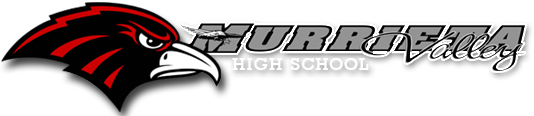 Please make checks out to:  MVHS Virtual EnterpriseVIRTUAL ENTERPRISE CONTACT PERSON/STUDENT:_____________________________________	(Please fill out each golfer’s information below. If fewer than 4 players registering on this form, we will place you with other players to create a Foursome Team.)Player 1:        	 Email:		 Phone:           	Player 2:        	 Email:		 Phone:           	Player 3:        	 Email:		 Phone:           	Player 4:        	 Email:		 Phone:           	Comments: